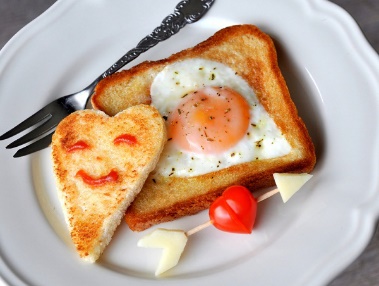 VNITŘNÍ ŘÁD ŠKOLNÍ JÍDELNY- VÝDEJNYŘeditelka Mateřské školy Římov, příspěvkové organizace, vydává vnitřní řád školní jídelny- výdejny v souladu se zákonem č. 561/2004 Sb., o předškolním, základním, středním, vyšším odborném vzdělávání a jiném vzdělávání (školský zákon), ve znění pozdějších předpisů (dále jen „školský zákon“) a vyhláškou č. 14/2005 Sb., o předškolním vzdělávání, ve znění pozdějších předpisů (dále jen „vyhláška“)  a vyhláškou č.107/2005 Sb., o školním stravování, ve znění pozdějších předpisů. Práva a povinnosti dětí, zákonných zástupců, pravidla                vzájemných vztahů se zaměstnanci školyPráva a povinnosti dětí:Každé dítě navštěvující MŠ má právo na celodenní stravu a pitný režimDítě má právo odmítnout stravu.Dítě má právo být respektováno (při volbě druhu a množství stravy).Dítě má povinnost dodržovat daná pravidla při stravování v MŠ a vnitřní řád školní jídelny.Dítě má povinnost dbát pokynů pedagogických pracovníků i ostatních pracovníků mateřské školy během stravování.Dítě má povinnost šetrně zacházet s nádobím a ostatními předměty a věcmi v prostorách výdejny MŠ. Dítě má právo na kulturní prostředí při stolování.Dítě má právo na porci odpovídající normativu dle věkových kategorií.Dítě má právo na dostatek času na konzumaci stravy.Práva a povinnosti zákonných zástupců dětíZákonní zástupci mají právo na informaci o průběhu stravování dítěte v MŠ.Zákonní zástupci mají právo první den nemoci odebrat stravu dítěte do jídlonosičů.Zákonní zástupci mají právo vyjadřovat se k záležitostem týkajících se stravování dítěte v MŠ.Zákonní zástupci mají povinnost sdělit personálu MŠ alergie a jiné reakce dítěte na daný druh potraviny.Zákonní zástupci mají povinnost řídit se vnitřním řádem výdejny školy.Zákonní zástupci mají povinnost platit za odebranou stravu v daném termínu.Zákonní zástupci mají právo vznést připomínky či návrhy k práci školní výdejny prostřednictvím ředitelky školy, nebo prostřednictvím vedoucí školní jídelny ZŠ a MŠ Čáslavice, ze které je strava do MŠ odebíránaZákonní zástupci mají právo odebrat si stravu za první den neplánované nepřítomnosti dítěte v MŠ a to nejpozději do 12:30Zákonní zástupci jsou povinni řádně vyplnit přihlášku ke školnímu stravování na začátku školního roku a odevzdat ve výdejně MŠZákonní zástupci jsou povinni informovat MŠ o zdravotní způsobilosti, zdravotních obtížích dítěte a jiných závažných skutečnostech, na které je nutno brát ohled ze zdravotního hlediska (možné alergie a intolerance)Zákonní zástupci jsou povinni včas uhradit náklady na školní stravování (pro nově přijaté dle instrukcí založení povolení k inkasu)Zákonní zástupci jsou povinni odhlásit stravování dítěte den předem do 8 hodin ránoPravidla vzájemných vztahů mezi strávníky, zákonnými zástupci a zaměstnanců školyDohled nad dětmi je zabezpečován pracovníky mateřské školy.Děti jsou ve vztahu k pedagogickým pracovníkům i ostatním pracovníkům mateřské školy povinny dodržovat pravidla slušného chování.Vztahy zákonných zástupců s pracovníky školy jsou založeny na vzájemném respektu a  slušnosti.Stravování dětí ve ŠJ-VýdejněZákonní zástupci dodržují při úhradě stravného podmínky stanovené dle pokynů vedoucí školního stravování ZŠ a MŠ ČáslaviceStravné se hradí ve výši, která je aktuálně stanovena vedoucím pracovníkem ZŠ a MŠ ČáslaviceStravné ve výši dle předchozí věty zahrnuje přesnídávku, oběd, odpolední svačinu, pitný režim a ovoce a zeleninu po celý den.Stravné se hradí vždy  10. dne v měsíci, převodem na účet číslo 101308231/0800 INKASO.Odhlašování a přihlašování obědů Obědy je možné odhlásit nebo přihlásit v době od 6:00 do 8:00 a to vždy den předem (např.: páteční oběd je nutné odhlásit nebo přihlásit nejpozději ve čtvrtek). Neodhlášený oběd (v případě náhlého onemocnění) si mohou rodiče vyzvednout a odnést ve vlastních nádobách v době vydávání obědů do 12:30 (platí pouze v první den nepřítomnosti).Odhlášky se v pracovní dny provádějí den předem, nejpozději do 8:00 hodin. Strávníci - děti musí být v době nemoci odhlášeni! Neodhlášená strava je strávníkům naúčtována. Na náhradu není nárok. Odhlášky se provádí u zaměstnanců MŠ (Osobně, telefonicky: 568 883 266 nebo 606 335 853).Pro děti se obědy do jídlonosičů vydávají v ceně finanční normy pouze první den onemocnění. První den neplánované nepřítomnosti dítěte v mateřské škole se pro účely této vyhlášky považuje za pobyt v MŠ (následně je zákonný zástupce povinen stravu odhlásit). Za odnesenou stravu ze školní výdejny nemá provozní pracovník zodpovědnost.Jídelní lístek je vyvěšený  v šatně MŠ, a na webových stránkách ZŠ a MŠ Čáslavice (Jídelníček).Provoz a vnitřní režim ŠJ-VýdejnyŠkolní výdejna především zajišťuje stravování dětí v době jejich pobytu v mateřské škole a  umožňuje stravování vlastních zaměstnanců školy.Vydávaná strava je určena ke konzumaci v prostorách školní výdejny. Výdejna je součástí třídy. Děti přicházejí ke stolečkům pod dohledem učitelek. Děti dbají pokynů učitelek a pracovníka školní výdejny.Děti si po příchodu ze šatny a toalety sednou si ke stolečkům a jednají dle pokynu pracovníka. Polévku nalévá pracovník výdejny nebo paní učitelka. Po odebrání hlavního jídla si sami nebo s pomocí pedagogického dohledu nalévají nápoje. Po jídle odnášejí použité nádobí na odkládací vozík.Je dodržován školní řád, vnitřní řád výdejny a hygienická pravidla. Dbají na čistotu stravovacích prostor a udržování kulturního prostředí školní výdejny.Výdej svačiny je stanoven od 8:30Oběd se vydává od 11.45 (do jídlonosiče možno od 11:30)Výdej odpolední svačiny je stanoven od 14:00 hod.Režim dne ve výdejně7:30 - 8:00 Nákup pečiva  nebo vaření kaše ze suchých surovindo doby výdeje je výrobek udržován při teplotě nejméně + 65°Cdoba spotřeby je stanovena nejdéle 4 hodiny od konečné úpravy pokrmů8:00 – 8:30příprava přesnídávky (krájení pečiva, mazání pomazánky…)kontrola teplého nápojeúprava a mytí ovoce a zeleninymytí gastronádobvýdej přesnídávky probíhá bezprostředně po přichystání svačinky POP11:15 – 11:30příjem hlavního jídla a odpolední svačinky11:30 – 12:30kontrola teploty dodaného pokrmu (prováděna denně)výdej obědů – výdej pokrmů probíhá nejdéle 4 hodiny po dokončení varumytí a sušení gastronádob, bílé nádobí umýváno v myčce13:15 – 13:30příprava  nápojů k odpolední svačiněpříprava svačinekúprava a mytí ovoce a zeleniny14:00- 14:15výdej odpolední svačinyExpedice pokrmů probíhá v uzavřených a označených gastronádobách, kde se pokrm udržuje po dobu transportu při teplotě nejméně + 65°C.Pokrmy jsou do mateřské školy dopravovány 1x denně.Podmínky k zajištění bezpečnosti a ochrany zdraví dětí a jejich ochrany před rizikovým chováním, před projevy diskriminace, nepřátelství nebo násilíMateřská škola se řídí § 29 odst. 2 zákona č. 561/2004 Sb., o předškolním, základním, středním, vyšším odborném a jiném vzdělávání (školský zákon). Dle tohoto ustanovení má mateřská škola povinnost zajišťovat bezpečnost a ochranu zdraví dětí při vzdělávání a s ním přímo souvisejících činnostech, přičemž podmínky zajištění této bezpečnosti a ochrany zdraví dětí upravuje školní řád (ust. § 30 odst. 1 písm. c) školského zákona).Bezpečnost a ochrana zdraví dětí Děti jsou povinny chránit své zdraví i zdraví ostatníchDěti jsou povinny řídit se řádem školní výdejny, pokyny pedagogických i ostatních pracovníků školy Do prostoru školní výdejny nemají přístup osoby, které se nestravují nebo si neodebírají stravu do jídlonosičů.Bezpečnost zajišťuje vždy učitelka.Každý pracovník školy i školní výdejny je povinen hlásit vedení školy veškeré závady na zařízeníPostup pro informování úrazuDítě hlásí každý úraz, poranění či nehodu ve školní výdejně pedagogickému dohledu či jinému pracovníkovi školy.Každý pracovník školy, který je informován o úrazu dítěte, je povinen zajistit první pomoc a neprodleně to oznámit zákonnému zástupci dítěte a vedení MŠ. Je povolán zákonný zástupce, aby zajistil případný transport za ošetřením dítěteOchrana před rizikovým chováním, diskriminací, násilímDůležitým prvkem ochrany před projevy rizikového chování je i výchovně vzdělávací působení na děti již předškolního věku zaměřené na zdravý způsob života. Součástí ŠVP je Preventivní program, který upřesňuje prevenci rizikového chování.V rámci prevence před projevy rizikového chování provádí pedagogičtí pracovníci mateřské školy monitoring a screening vztahů mezi dětmi ve třídním kolektivu  s cílem řešit případné deformující vztahy mezi dětmi již v jejich počátcích, a to ve spolupráci se zákonnými zástupci, případně za pomoci školských poradenských zařízeních. Jedním z nejdůležitějších prvků prevence v této oblasti je vytvoření příznivého sociálního klimatu mezi dětmi navzájem, vedení k prosociálnímu chování mezi dětmi a pedagogickými pracovníky a mezi pedagogickými pracovníky a zákonnými zástupci dětí po celou dobu pobytu dítěte v mateřské škole. Podmínky zacházení s majetkem školní výdejnyDítě udržuje v pořádku a nepoškozené všechny věci, které tvoří zařízení školní výdejny, dbá na čistotuZa škodu na majetku školní výdejny způsobenou úmyslně nebo z nedbalosti bude vyžadována odpovídající náhrada od zákonného zástupce dítěte.S vnitřním řádem školní jídelny  byly seznámeny: Učitelka:                             Bc.  Monika Konvalinková                  ___________________Učitelka a školní asistent:     Jana Šplíchalová                           ______________________Školnice a pracovnice obchodního provozu: Jana Krejčová              _________________ Závěrečná ustanoveníVnitřní řád ŠJ – Výdejny je závazný pro všechny děti, jejich zákonné zástupce a všechny zaměstnance mateřské školy.Je zveřejněn na webových stránkách školy, prostorách mateřské školy a je k nahlédnutí u ředitelky školy.Vnitřní řád ŠJ- Výdejny vypracovala Jana Báňová, ředitelka MŠ Římov 31.8.2022								______________________										ředitelka školyMATEŘSKÁ ŠKOLA ŘÍMOV, příspěvková organizaceŘímov 1, Stařeč 675  22, IČO 710 11 579MATEŘSKÁ ŠKOLA ŘÍMOV, příspěvková organizaceŘímov 1, Stařeč 675  22, IČO 710 11 579Vnitřní řád ŠJ - Výdejny mateřské školy Vnitřní řád ŠJ - Výdejny mateřské školy Č.j.: 7/2022Platnost: k 1.9.2022Ředitel školy: Jana Báňová DiSAdresa školy: Římov 1, Stařeč 675 22Telefon: 568 883 266, 606 335 853e-mail: ms.rimov@email.czŘeditel školy: Jana Báňová DiSAdresa školy: Římov 1, Stařeč 675 22Telefon: 568 883 266, 606 335 853e-mail: ms.rimov@email.cz